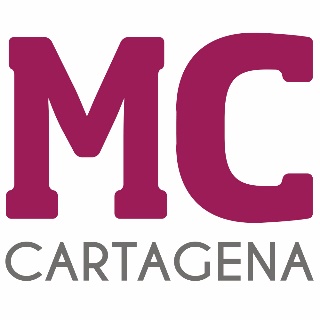 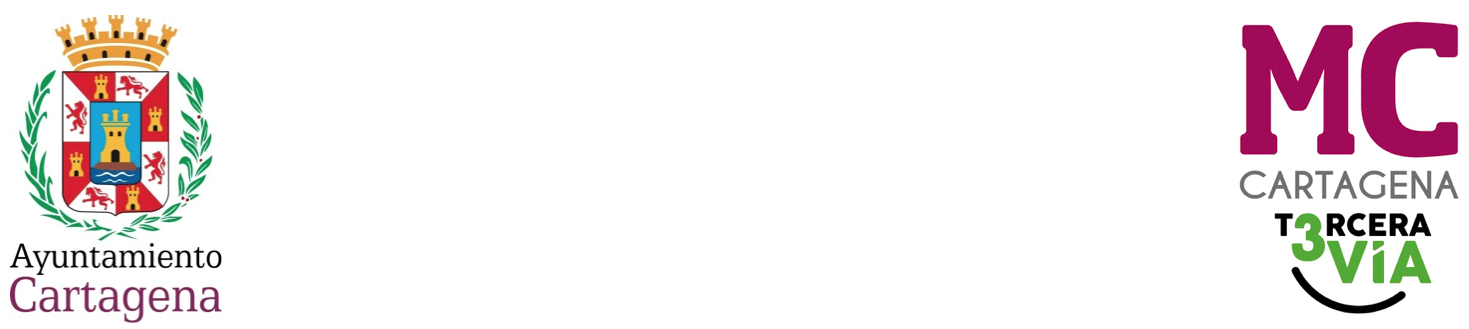 MOCIÓN QUE PRESENTA ENRIQUE PÉREZ ABELLÁN, CONCEJAL DEL GRUPO MUNICIPAL MC CARTAGENA, SOBRE `ACTUACIONES URGENTES EN EL PORTÚS: PASEO, ALUMBRADO Y ACCESIBILIDAD ´La dejadez de distintas administraciones en la gestión, mantenimiento y conservación de infraestructuras y servicios es patente en la playa de El Portús. El fuerte temporal del pasado día nueve, que azotó la parte este del paseo de esta emblemática playa de la cala de El Portús, ha dejado graves consecuencias por falta de mantenimiento de sus escolleras, como los vecinos venían solicitando años atrás.Las secuelas que ha dejado la incidencia de este temporal son peligrosas para residentes y visitantes cuando se acerca Semana Santa y posteriores, pues se encontrarán con el murete roto y resquebrajado en un tramo de cuarenta metros, de los trescientos cincuenta con los que cuenta el paseo. También se encontrarán con la calzada agrietada, con fisuras de entre quince y veinte centímetros por desplazamiento de calzada con el muro de contención o con la escollera de piedras sueltas a la orilla de playa y con riesgo de deslizamiento. Las consecuencias de este temporal del pasado día nueve también se han dejado sentir en la parte poniente del paseo, pues es visible el desplazamiento de la protección de la escollera con el paseo, a través de un visible agrietamiento existente, lo que no aguantaría otro temporal.Este abandono de interés en poner una solución a las deficiencias de este núcleo de El Portús no sólo pasan por el paseo, como hemos detallado, sino también por otros servicios básicos que no tienen respuesta ni solución después de un lustro de quejas al ayuntamiento por parte de los vecinos, tales como los apagones continuos del alumbrado público, que se agudizan en periodos de lluvia y viento de poniente, saltando los interruptores, probablemente debido a una avería de alguno de los dos circuitos de conducción a las farolas.Las incidencias y la falta de atención a El Portús pasan también por la falta de accesibilidad de sus vecinos residentes a las viviendas de segunda línea de playa, cuya escalera lleva más de una década cortada por desprendimientos de su asentamiento y que el ayuntamiento no ha dado solución. Esta incidencia ya fue puesta en aviso por mi Grupo en una iniciativa plenaria del 1 de septiembre de 2022.Estas y otras muchas deficiencias asolan El Portús. Recordemos que unas veinte familias pernoctan allí durante todo el año, que las personas que hacen uso de esta playa se cuadriplican los fines de semana y en épocas estivales pasan a varios cientos, por lo que se precisan soluciones rápidas y urgentes. Por todo lo anteriormente expuesto, el concejal que suscribe eleva al Pleno para su debate y aprobación la siguienteMOCIÓNQue el Pleno del Excelentísimo Ayuntamiento de Cartagena inste al Gobierno local a:1.- Reparar con sus propios medios o instando a la Demarcación de Costas del Estado u otras administraciones superiores, la necesidad urgente de restaurar los daños acaecidos en el tramo este del paseo por el temporal sufrido el pasado día nueve, evitando así los riesgos de accidentes.2.- Inspección y revisión del estado del último tramo de poniente del paseo, que por este mismo temporal también muestra grietas o fisuras en su acantilado de escollera de playa con la línea peatonal del paseo.3.- Que el Ayuntamiento ponga solución de una vez por todas a la penosa situación por la que están pasando los vecinos residentes, con los continuos apagones de alumbrado público en los últimos cinco años, y además ponga remedio y solución a la accesibilidad por la escalera tapiada hace más de una década por desprendimiento de su asentamiento en la calle Muela.Cartagena, a 12 de marzo de 2024.Fdo. Jesús Giménez Gallo				       Fdo. Enrique Pérez AbellánPortavoz Grupo municipal MC                        Concejal Grupo municipal MCA LA ALCALDÍA – PRESIDENCIA DEL EXCMO. AYUNTAMIENTO DE CARTAGENA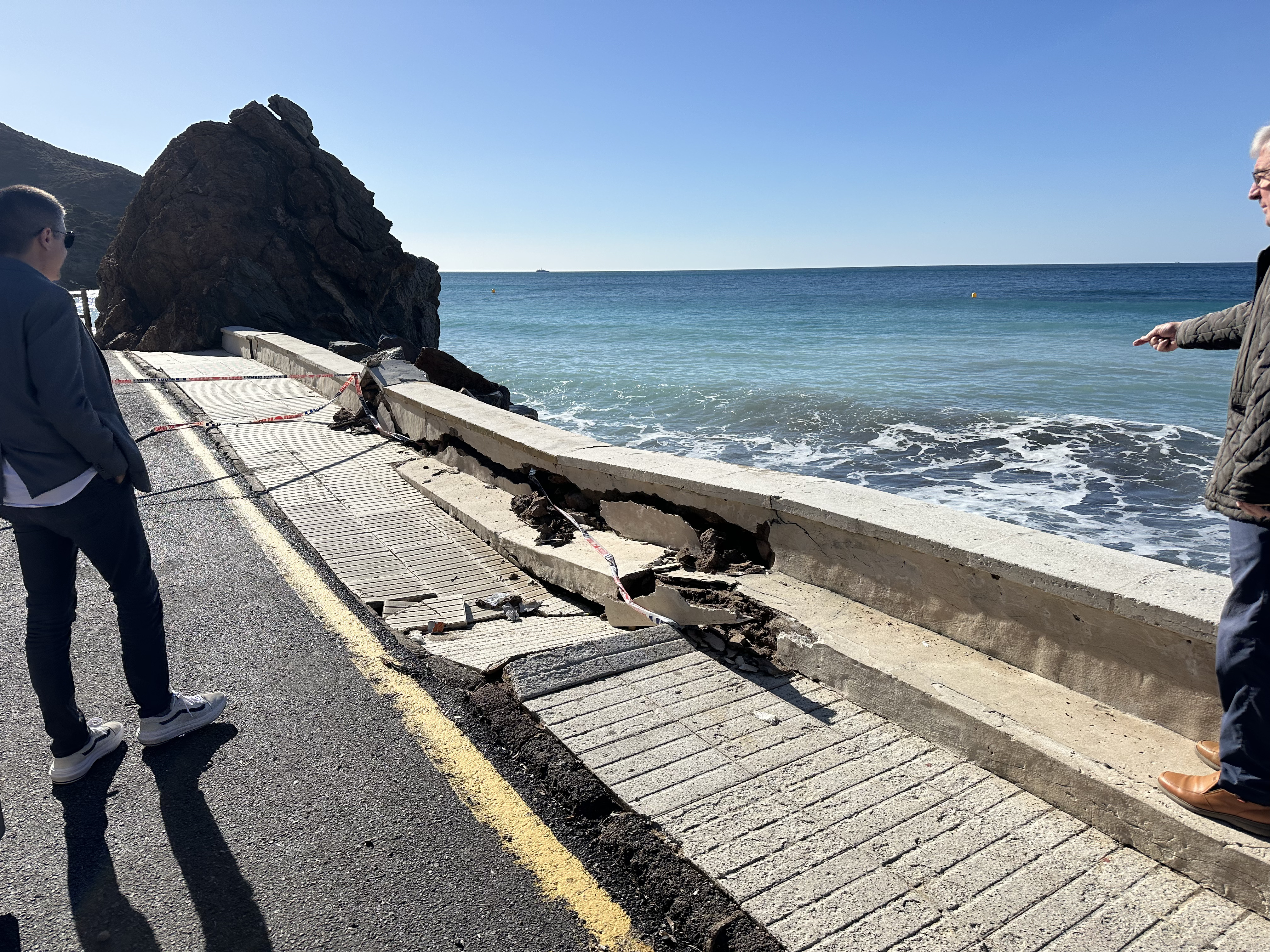 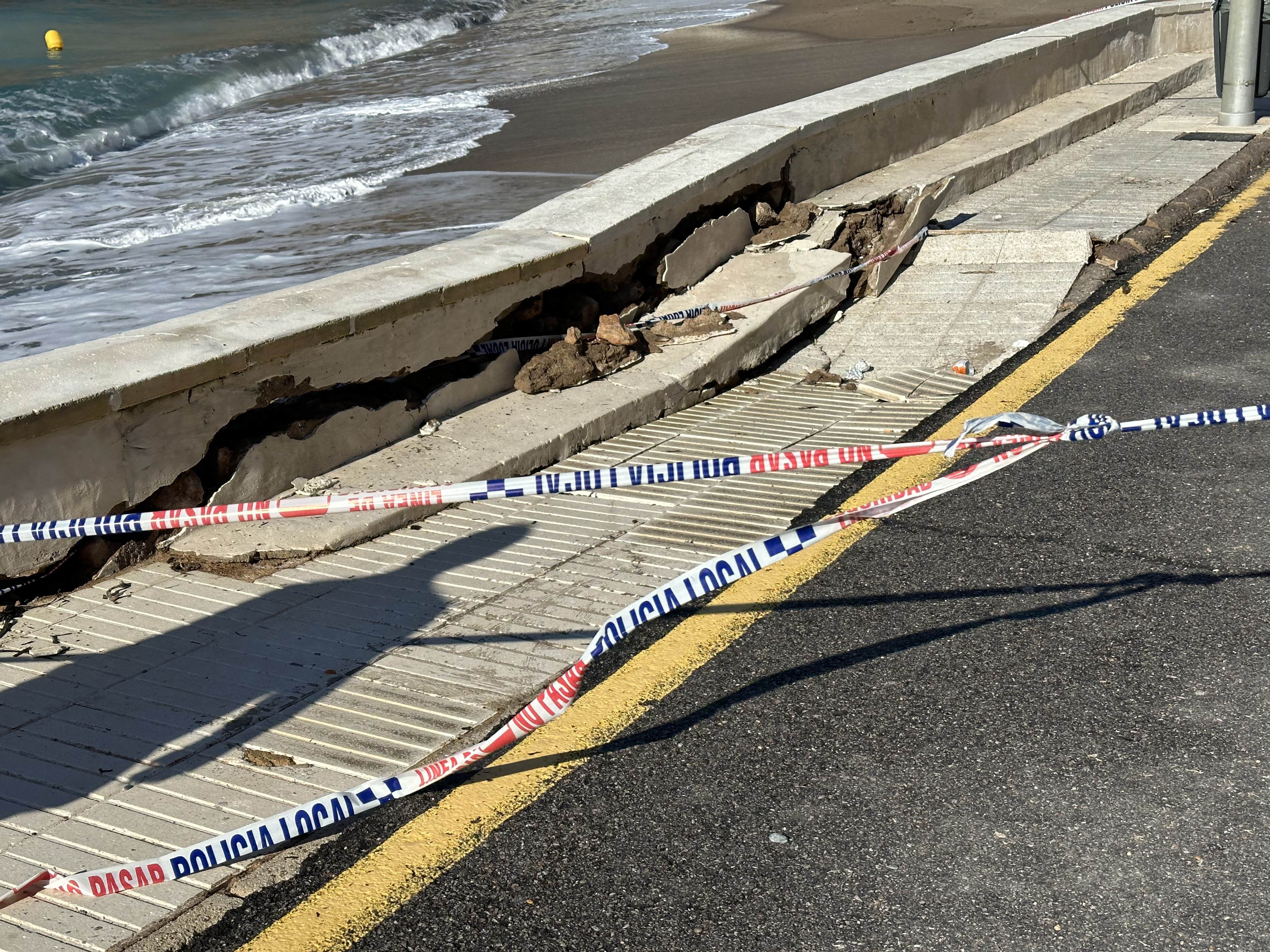 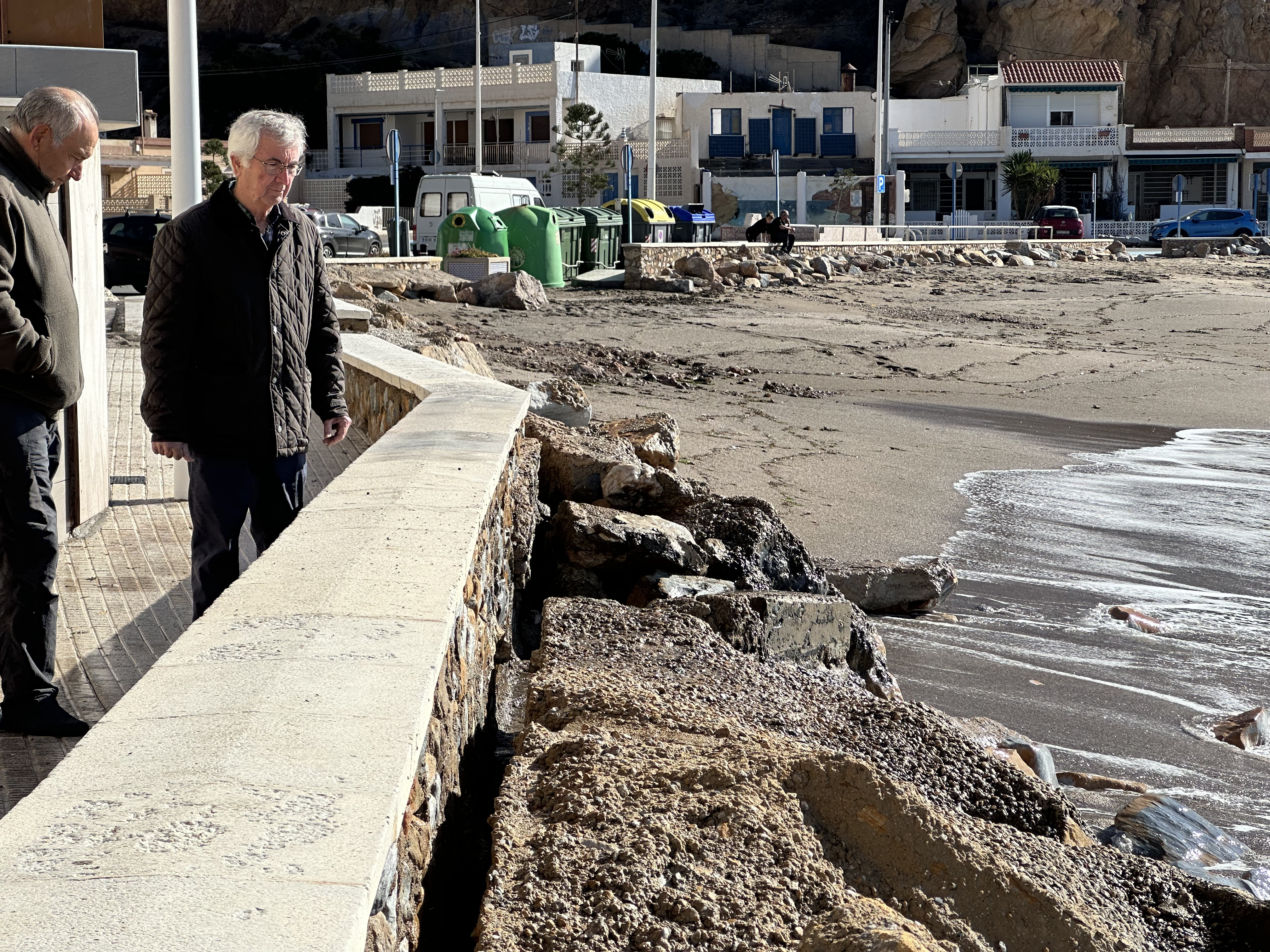 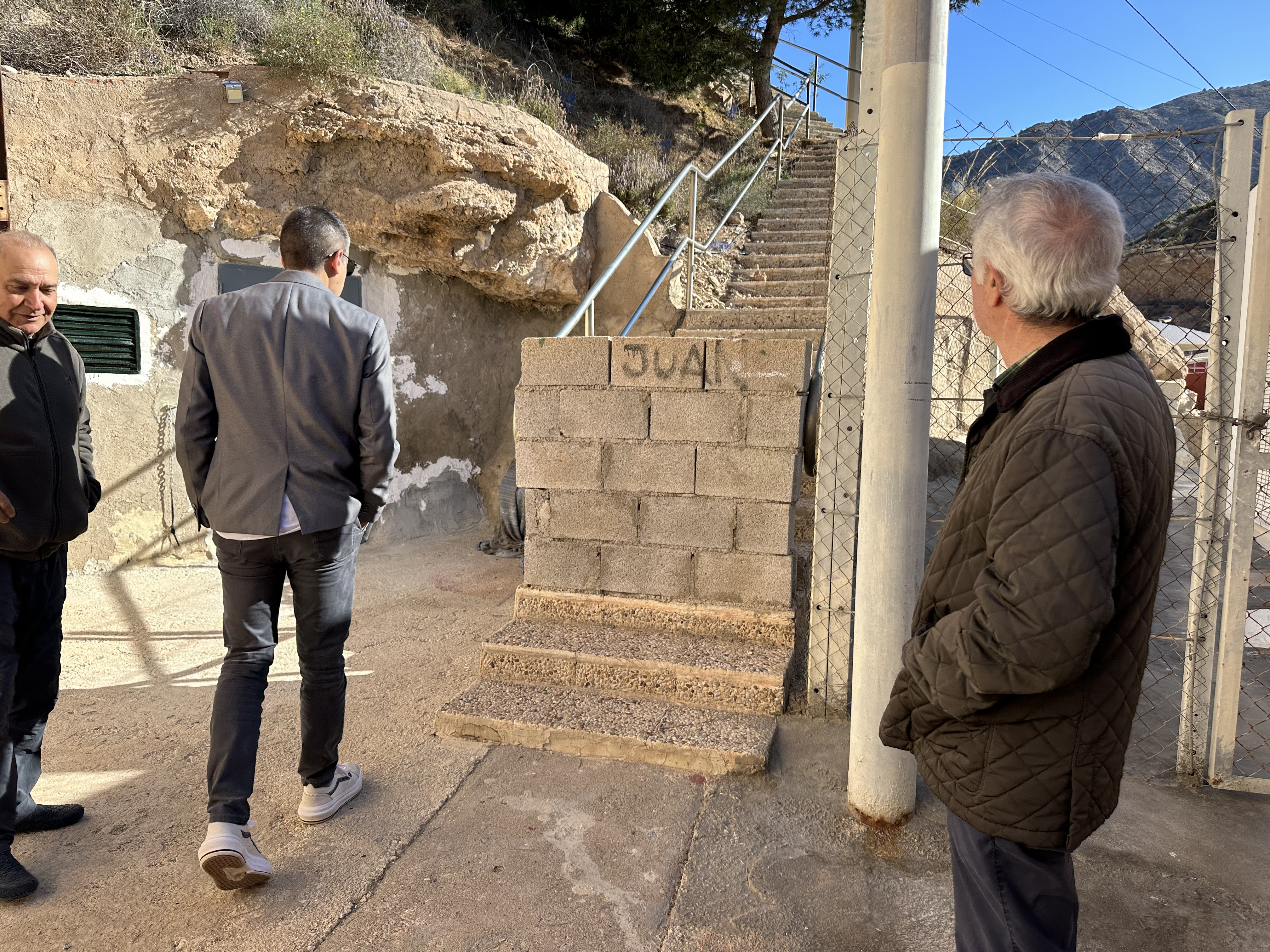 